Tuesday 2nd February 2021 – TopicWatch the film about Ruth, a refugee from Eritrea, and answer the questions below.Then your task is then to fill the rucksack template with drawings or words of what you would pack if you had to leave your home for good in the dead of night tomorrow!https://www.bbc.co.uk/newsround/367143341)	Where is Eritrea___________________________________________________________________________2)	Describe a normal day in Ruth’s life._______________________________________________________________________________________________________________________________________________________________________________________________________________________________________________________________________________________________________________________________________________________________________________________3)	How old are girls in Eritrea when they are expected to get married?___________________________________________________________________________4)	Why did Ruth leave her home?_______________________________________________________________________________________________________________________________________________________________________________________________________________________________________________________________________________________________________________________________________________________________________________________5) 	What type of land did Ruth have to walk across. Why wasn’t this an easy journey? Give two reasons._________________________________________________________________________________________________________________________________________________________________________________________________________________________________6)	What would happen if the military caught Ruth at the border?_________________________________________________________________________________________________________________________________________________________________________________________________________________________________Extenstion questions:7)	Why did the people of Sudan not welcome Ruth and the other refugees? Do you think they were justified?_________________________________________________________________________________________________________________________________________________________________________________________________________________________________6)	Why do you think the refugees weren’t allowed to talk in the camp in Libya?____________________________________________________________________________________________________________________________________________________________________________________________________________________________________________________________________________________________________________7)	How does Ruth feel about her new life in the UK?_____________________________________________________________________________________________________________________________________________________________________________________________________________________________________________________________________________________________________________________________________________________________________________________________________________________________________________________________________________________________________________________________________________What would you take?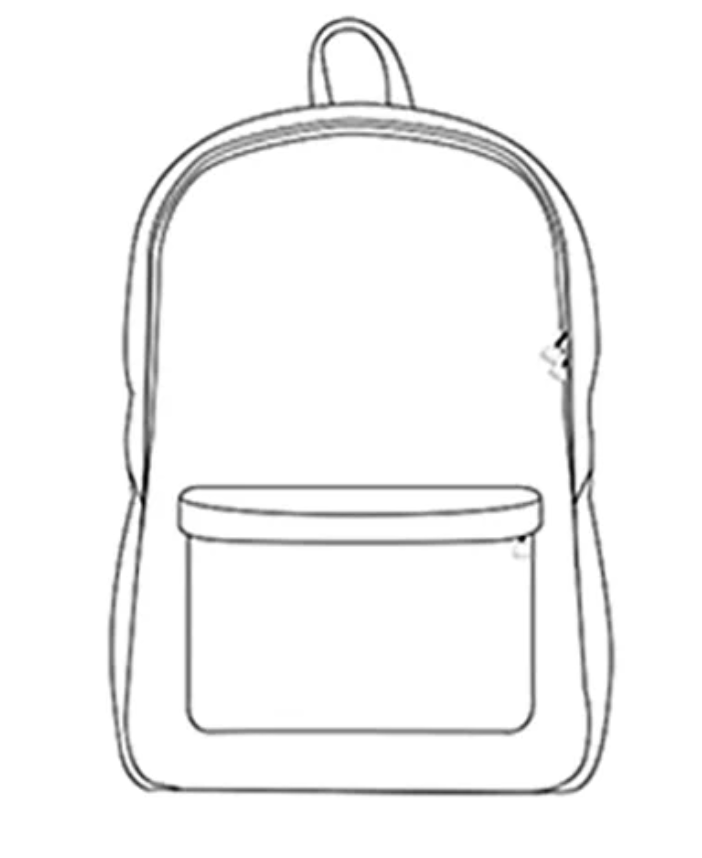 